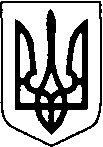 КОВЕЛЬСЬКА МІСЬКА РАДАУПРАВЛІННЯ ОСВІТИНАКАЗ08 жовтня  2019 р.							№ 351Про проведення  ХІІ  міської Олімпіади юніоріву 2019-2020  навчальному році На виконання плану роботи міського методичного кабінету на 2019-2020 н.р., з метою забезпечення наступності у роботі з обдарованою учнівською молоддю, пошуку, підтримки та розвитку її творчого потенціалу НАКАЗУЮ:Провести ХІ міську Олімпіаду юніорів  (учнів 5-6 класів)  на базі КЗ «Навчально-виховний комплекс «загальноосвітня школа І-ІІІ ст.№13-колегіум»  в такі терміни:02 грудня            -     Інформатика 5-6 кл.Біологія 6 кл.Природознавство 5 кл-    Українська мова 5-6 кл.грудня             -   Історія  6 кл.-    Математика 5-6 кл.04 грудня             -    Географія 6 кл.Зарубіжна література 5-6 кл.  Початок олімпіад о 13.0005 грудня             -  Англійська мова 5-6 клас           Початок олімпіади з англійської мови  - о 12.00   2. Дирекціям закладів загальної середньої освіти : 2.1. Забезпечити участь команд в міській Олімпіади юніорів (квота - по 2 учасники з кожного предмету у кожному класі та по 1 учаснику з інформатики) та супровід її учасників на олімпіаду і по її завершенню;2.2.  До  17.00  30 листопада 2019 року подати в ММК заявки  на участь за встановленою формою  (додаток 1)2.3. Довести до відома вчителів, відповідальних за підготовку учнів до олімпіад , учителів-членів журі та учнів-учасників олімпіад Регламент проведення міських предметних олімпіад, особливу увагу звернути на п.п.4,5,6,7;2.4. Компенсувати у канікулярний період членам журі та  педагогам,  задіяним до проведення олімпіад, відпрацьований у позаурочний час ( на підставі заяв).3. Міському методичному кабінету ( Верчук С.С.) :3.1.Підготувати завдання для Олімпіади юніорів, забезпечити конфіденційність при їх тиражуванні.3.2. Склад журі повідомити ЗЗСО  електронною поштою до 28 листопада 2019 р.3.3. Надіслати в заклади умови проведення олімпіади юніорів з інформатики, англійської мови.4. Директору КЗ «НВК» ЗОШ І-ІІІ ст . №13-колегіум» Філіпчуку С.А.: 4.1. Створити належні умови для проведення олімпіад та для роботи журі;4.2. Передбачити присутність медичного працівника під час проведення олімпіад та буфету під час проведення олімпіади з англійської мови.5. Контроль за виконанням даного наказу покласти на завідувача ММК  Верчук С.С.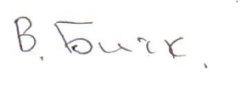 Начальник управління освіти                                 Віктор БИЧКОВСЬКИЙСвітлана Верчук, 50158ПРИМІТКА:  Розміщувати заявку на папері формату А-4 альбомною орієнтацією на кожний предмет окремоЗ А Я В К Ана участь команди ______________________у міській Олімпіаді юніорів з______________________ 2019-2020 рокуКерівником команди призначено :_________________________________________Мобільний телефон керівника команди ____________________М.П.                   Директор школи      ____________________________“ ___”      __________________2019 р.Прізвище, ім’я  учня ( повністю)Число, місяць, рік народженняКласЗайняте місцеПрізвище, ім’я та по батькові вчителя (повністю)